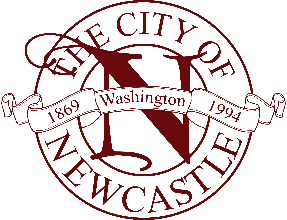 Binding Site PlanA binding site plan is defined as “a division of land into lots or tracts classified for industrial or commercial use as provided by RCW 58.17.020 and 58.17.040.” (NMC 17.10.090) Lot dimensional standards can be found in NMC Title 18 - Zoning.  Additional sections of the City’s Municipal Code apply; the applicant is responsible for reviewing the City’s Municipal Code prior to submittal of applications.How to SubmitElectronic submittals are strongly suggested. Applicant must follow the City’s electronic document submittal requirements found on the City’s website. An application may be returned if all requirements are not followed.Questions? Email permit@newcastlwa.govProject InformationPermit Number (if known):Project Name: Parcel Number(s):Applicant’s Submittal Requirement Checklist and Descriptions
On the following pages you will find descriptions of the required itemsOverview of Submittal RequirementsDid you remember all of the following documents?Applicant’s StatementI,   hereby affirm, under penalty of perjury, that I am the applicant of this proposal and that the property(ies) affected by this application, including any easements, is (are) under my exclusive ownership, or that this application has been submitted with the consent of all owners of the affected property(ies), including any easements.  I further hereby affirm that the foregoing statements and answers are in all respects true and correct as to my understanding and belief as to those matters.  Signature________________________________________________ Date Appendix ACertificates, Dedication & Easements(See RCW 58.17.160)Dedication of Roads to Public:    Roads dedicated to the public must be clearly marked on the face of the plat. Any dedication, donation or grant as shown on the face of the plat shall be considered, to all intents and purposes, as a quitclaim deed to the said donee, grantee or grantees, for his, her or their use for the purpose intended by the grantors or donors. The following certificate shall be included on the face of the plat:Know All Men by these Presents that we, the undersigned owners in the fee simple or contract purchaser and mortgage holder of the land hereby platted, hereby declare this plat and dedicate to the use of the public forever all streets and avenues shown thereon and use thereof for all public purposes not inconsistent with the use thereof for public highway purposes; also the right to make all necessary slopes for cuts and fills upon the lots and blocks shown on this plat in the original reasonable grading of the streets and avenues shown hereon. The undersigned owners hereby waive all claims for damages against any governmental authority that may be occasioned to the adjacent land by the established construction, drainage and maintenance of said road. This subdivision has been made with our free consent and in accordance with our desires.IN WITNESS WHEREOF, we have hereunto set our hands and seals this ___ day of ______________, 20____.[Signature blocks and Notary Certificate to follow. The forms for notary certificates are set forth in RCW 42.44.100].Surveyor’s Certificate.I hereby certify that the short plat for ______ is based upon a complete and actual survey and division of Section __, Township ___, Range ___, East W.M.; that the courses and distances are shown correctly thereon, that the monuments have been set and the lot and block corners staked correctly on the ground; that this is a true and correct representation of the lands actually surveyed and that I have fully complied with the provisions of the statutes and platting regulations.___________________________________Certificate: _________________________Expiration: _________________________Date: _________________________3.   City Engineer’s Approval.I hereby certify that this short plat is consistent with all applicable City improvement standards and requirements in force on the date of short plat approval. I have approved this short plat as to the layout of streets, alleys and other rights-of-way, design of bridges, sewage and water systems and other structures. Examined and approved by me this ____ day of ___________, 20___.____________________________________City Engineer, City of Newcastle 4.  Community Development Director’s Approval.This short plat complies with all requirements of Title 17 of the Newcastle Municipal Code and all required improvements associated with this short subdivision have been installed or otherwise secured through a bond or other security acceptable to the City. Examined and approved by me this ____ day of _______, 20____._____________________________________Community Development Director, City of Newcastle5.   County Finance Division Approval.This is to certify that all taxes heretofore levied and which has become a lien upon the lands herein described, have been fully paid and discharged, and that there are no delinquent special assessments certified to this office for collection on any of the property herein containing streets, alleys, or for any other public use, according to the records of my office, up to and including the year ____.Executed this ___ day of ____________, 202_.__________________________________Authorized Representative Finance, King County6.  County Recorder.Filed at the request of _________________, this day of ___________, ______ 20____, and recorded in Volume ___ of Plats, page(s) ______, Records of __________ County, Washington._________________________________County Recorder, King CountyEasements (Sample Utility Easement).An easement is reserved for and granted to (the names of all the utilities, public and private, serving the area) and their respective successors and assigns under and upon the exterior ten (10) feet of front boundary lines of all lots and tracts, in which to install, lay, construct, renew, operate, maintain and remove utility systems, lines, fixtures and appurtenances attached thereto, for the purpose of providing utility services to the subdivision and other property, together with the right to enter upon the lots and tracts at all times for the purposes stated, with the understanding that any grantee shall be responsible for all unnecessary damage it causes to any real property owner in the subdivision by exercise of rights and privileges herein granted.Restrictions for Critical Areas, Tracts, and Buffers (Example, If applicable)Dedication of a Critical Area Tract/Critical Area and Buffer [choose what applies] conveys to the Public a beneficial interest in the land within the tract. This interest includes the preservation of native vegetation for all purposes that benefit the public health, safety and welfare, including control of surface water and erosion, maintenance of slope stability, and protection of plant and animal habitat. The Critical Area Tract/Critical Area and Buffers [choose what applies] imposes upon all present and future owners and occupiers of the land subject of the Tract/Critical Area and Buffer [choose what applies] the obligation enforceable on behalf of the Public by the City of Newcastle, to leave undisturbed all trees and other vegetation within the Tract/Critical Area and Buffers [choose what applies]. The vegetation within the Tract/Critical Area and Buffers shall not be cut, pruned, topped, covered by fill, removed or damaged without approval in writing from the City of Newcastle or its successor agency, unless otherwise provided by law. The required Critical Area Fencing and signage shall remain in place and not removed, destroyed, or defaced by the abutting property owners.Tract [insert name of tract] is hereby granted and conveyed, together with all maintenance obligations for said tract to the [insert: Home Owners Association, Trust, Lot Owners (number lots)] upon the recording of this plat. All conveyances of land within this plot include equally shared interest in said tract.Applicant: Please check the box for Yes, No, or N/A in the column to the left of the Requirement DescriptionApplicant: Please check the box for Yes, No, or N/A in the column to the left of the Requirement DescriptionApplicant: Please check the box for Yes, No, or N/A in the column to the left of the Requirement DescriptionApplicant: Please check the box for Yes, No, or N/A in the column to the left of the Requirement DescriptionYesNoN/ARequirement DescriptionGENERAL QUESTIONSGENERAL QUESTIONSGENERAL QUESTIONSGENERAL QUESTIONSAs a Type II application, has a pre-application conference been held with the City of Newcastle within the past 12 months pertaining to this proposal as required by NMC 19.09.010(A)? Date of Preapplication Conference: Does this proposal reflect the comments provided by the City at the pre-application conference?  If not, please explain: Is the proposed subdivision located adjacent to the right-of-way of a State highway? If yes, the City shall give written notice of the application, including a legal description of the subdivision and a location map, to the State Department of Transportation, per RCW 58.17.155Is the proposed subdivision located in whole or in part within a designated floodplain? If yes, the City shall give written notice of the application, including a legal description of the subdivision and a location map, to the State Department of Ecology, per RCW 58.17.120.  The preliminary plat then requires written approval from the Department of Ecology.REQUIRED REPORTSREQUIRED REPORTSREQUIRED REPORTSREQUIRED REPORTSTitle ReportTitle ReportTitle ReportTitle ReportHave you included with this application a title report dated by the title company within thirty (30) days of the date of submitting this application? Does the title report confirm that the title of the lands as described and shown on the proposed plat are in the name of the applicant, or in the name of the owner whom the applicant represents? Critical Areas ReportCritical Areas ReportCritical Areas ReportCritical Areas ReportDoes your project include a critical area as defined in NMC18.24?If yes, has a critical areas report been included with your application?Arborists ReportArborists ReportArborists ReportArborists ReportAre there significant trees within the interior of the lot? If so, have you included an arborists’ report with this application?Geotechnical ReportGeotechnical ReportGeotechnical ReportGeotechnical ReportHas a geotechnical report been included with your application?State Environmental Policy Act Checklist (SEPA)State Environmental Policy Act Checklist (SEPA)State Environmental Policy Act Checklist (SEPA)State Environmental Policy Act Checklist (SEPA)A SEPA Checklist is required for lands covered by water. Are there lands covered by water on the property/properties?If yes, has a SEPA Checklist been provided?Applicant: Please check the box for Yes, No, or N/A in the column to the left of the Requirement DescriptionApplicant: Please check the box for Yes, No, or N/A in the column to the left of the Requirement DescriptionApplicant: Please check the box for Yes, No, or N/A in the column to the left of the Requirement DescriptionApplicant: Please check the box for Yes, No, or N/A in the column to the left of the Requirement DescriptionApplicant: Please check the box for Yes, No, or N/A in the column to the left of the Requirement DescriptionYesNoN/ARequirement DescriptionRequirement DescriptionDrainage ReviewDrainage ReviewDrainage ReviewDrainage ReviewDrainage ReviewThe City has adopted the 2016 King County Surface Water Design Manual (KCSWDM, “the manual”). Using NMC 13.10 and figure 1.1.2.A of the manual, please indicate your required drainage review type redlined with explanations for each decision box, and include a summary regarding LID measures (core #9) on the site. Is figure 1.1.2.A included with your report?The City has adopted the 2016 King County Surface Water Design Manual (KCSWDM, “the manual”). Using NMC 13.10 and figure 1.1.2.A of the manual, please indicate your required drainage review type redlined with explanations for each decision box, and include a summary regarding LID measures (core #9) on the site. Is figure 1.1.2.A included with your report?Which level of review is your project subject to? Simplified   Targeted   Directed  Full Drainage Review  Large Project Drainage Review       Not sureIf “not sure” was selected, please do not submit this application, and contact the City for further assistance.Which level of review is your project subject to? Simplified   Targeted   Directed  Full Drainage Review  Large Project Drainage Review       Not sureIf “not sure” was selected, please do not submit this application, and contact the City for further assistance.Have all applicable requirements been addressed in the drainage report as outlined in Chapter 1 in the KCSWDM?Have all applicable requirements been addressed in the drainage report as outlined in Chapter 1 in the KCSWDM?For drainage reviews EXCEPT targeted: has the project addressed Appendix C requirements including Flow Control BMP’s (Core Requirement #9) commonly known as Low Impact Development (LID) facilities?For drainage reviews EXCEPT targeted: has the project addressed Appendix C requirements including Flow Control BMP’s (Core Requirement #9) commonly known as Low Impact Development (LID) facilities?REQUIRED PLANSREQUIRED PLANSREQUIRED PLANSREQUIRED PLANSREQUIRED PLANSPreliminary Stormwater PlanPreliminary Stormwater PlanPreliminary Stormwater PlanPreliminary Stormwater PlanPreliminary Stormwater PlanBased upon information in the drainage report, a preliminary stormwater plan is required. Is the required preliminary stormwater plan submitted with this application?	    Based upon information in the drainage report, a preliminary stormwater plan is required. Is the required preliminary stormwater plan submitted with this application?	    The stormwater plan should include the following, as applicable:The stormwater plan should include the following, as applicable:A scaled drawing of the lot or lots and any public right-of-way, that displays the location of on-site stormwater management BMPs and the areas served by them.A scaled drawing of the lot or lots and any public right-of-way, that displays the location of on-site stormwater management BMPs and the areas served by them.A drawing of any flow control facilities and their appurtenances (CR3)A drawing of any flow control facilities and their appurtenances (CR3)A drawing of any water quality facilities (CR8)A drawing of any water quality facilities (CR8)A drawing of any Flow Control BMP’s (CR9)    A drawing of any Flow Control BMP’s (CR9)    Preliminary Grading PlanPreliminary Grading PlanPreliminary Grading PlanPreliminary Grading PlanPreliminary Grading Plan Is the required preliminary grading plan submitted with this application? Is the required preliminary grading plan submitted with this application?The grading plan should include the following, as applicable:	The grading plan should include the following, as applicable:	A scaled drawing of the lot or lots and any public right-of-way that depicts existing topography in no less than 2-foot contour increments.A scaled drawing of the lot or lots and any public right-of-way that depicts existing topography in no less than 2-foot contour increments.A scaled drawing of the lot or lots and any public right-of-way that depicts proposed topography in no less than 2-foot contour increments, including proposed finished slopes and retaining walls. Existing topographic contour lines should be grayed-out and new contour lines shown in bold. A scaled drawing of the lot or lots and any public right-of-way that depicts proposed topography in no less than 2-foot contour increments, including proposed finished slopes and retaining walls. Existing topographic contour lines should be grayed-out and new contour lines shown in bold. Indication of approximate grading quantitiesIndication of approximate grading quantitiesShow all proposed walls. Include top of wall and bottom of wall elevations as well as resulting wall height at 10’ intervals along the length of the walls.Show all proposed walls. Include top of wall and bottom of wall elevations as well as resulting wall height at 10’ intervals along the length of the walls.Provide details of all proposed wallsProvide details of all proposed wallsDo any proposed retaining walls exceed 6-feet in height in the rear or side yards or 4-feet in the front yard? If any proposed retaining walls exceed 6-feet in height, submit with this application a supplemental application for a variance to allow increased wall heights.Do any proposed retaining walls exceed 6-feet in height in the rear or side yards or 4-feet in the front yard? If any proposed retaining walls exceed 6-feet in height, submit with this application a supplemental application for a variance to allow increased wall heights.Site PlanSite PlanSite PlanSite PlanSite PlanIs the required site plan submitted with this application?Is the required site plan submitted with this application?The site plan should include the following:The site plan should include the following:The location and size of all proposed lots, tracts and easements, consistent with separately attached plat map required below;The location and size of all proposed lots, tracts and easements, consistent with separately attached plat map required below;Proposed site improvements and structures;		Proposed site improvements and structures;		Any existing structures or site improvements intended to be retained on the site;Any existing structures or site improvements intended to be retained on the site;All proposed uses, including existing uses intended to be retained;	All proposed uses, including existing uses intended to be retained;	The location of proposed or existing open space, including any required landscaped areas (show areas only; details of proposed vegetation is to be submitted as a separate landscape plan as specified below);	The location of proposed or existing open space, including any required landscaped areas (show areas only; details of proposed vegetation is to be submitted as a separate landscape plan as specified below);	Adjacent streets, access easements and proposed locations and dimensions of driveways providing access to the site;Adjacent streets, access easements and proposed locations and dimensions of driveways providing access to the site;The layout of an internal vehicular and pedestrian circulation system, including proposed ingress and egress for vehicles and emergency vehicle access;	The layout of an internal vehicular and pedestrian circulation system, including proposed ingress and egress for vehicles and emergency vehicle access;	Location of existing and proposed fire hydrants;	Location of existing and proposed fire hydrants;	The location and size of water bodies and drainage features, both natural and manmade within 500 feet of the site;The location and size of water bodies and drainage features, both natural and manmade within 500 feet of the site;A layout of sewers and the proposed water distribution system;A layout of sewers and the proposed water distribution system;Proposed easements and access;	Proposed easements and access;	A sign plan showing proposed freestanding signage, describing how total allowable signage will be allocated among each tenant space and/or use, and describing any common design elements of signage as proposed by the applicant and/or required by code;A sign plan showing proposed freestanding signage, describing how total allowable signage will be allocated among each tenant space and/or use, and describing any common design elements of signage as proposed by the applicant and/or required by code;Dimensions must be provided from existing structures to new proposed lot lines. Dimensions must be provided perpendicular to the face of the structure and adjacent eaves; other projections must also be dimensioned. Any building code requirements for protection due to the location of the new lot line must be indicated. Did you include all dimensions?Dimensions must be provided from existing structures to new proposed lot lines. Dimensions must be provided perpendicular to the face of the structure and adjacent eaves; other projections must also be dimensioned. Any building code requirements for protection due to the location of the new lot line must be indicated. Did you include all dimensions?Proposed frontage improvements. See Newcastle Public Works Standards (2000) for requirements.Proposed frontage improvements. See Newcastle Public Works Standards (2000) for requirements.All environmentally sensitive or critical areas and their buffers within 500 feet of the site as defined in NMC 18.06.135 and as regulated in Chapter 18.24 NMC.All environmentally sensitive or critical areas and their buffers within 500 feet of the site as defined in NMC 18.06.135 and as regulated in Chapter 18.24 NMC.Locations of significant trees identified to be retained per NMC 18.16.130.Locations of significant trees identified to be retained per NMC 18.16.130.Tree Retention PlanTree Retention PlanTree Retention PlanTree Retention PlanTree Retention PlanAre you submitting with this application a significant tree retention plan as defined and required in NMC 18.16.140?	Are you submitting with this application a significant tree retention plan as defined and required in NMC 18.16.140?	Landscape PlanLandscape PlanLandscape PlanLandscape PlanLandscape PlanAre you submitting with this application a landscape plan showing any required street and/or landscape buffers, as defined in NMC 18.16?	Are you submitting with this application a landscape plan showing any required street and/or landscape buffers, as defined in NMC 18.16?	Critical Areas Mitigation PlanCritical Areas Mitigation PlanCritical Areas Mitigation PlanCritical Areas Mitigation PlanCritical Areas Mitigation PlanAre you submitting with this application a mitigation plan showing any required critical areas plan, as outlined in NMC 18.25?Are you submitting with this application a mitigation plan showing any required critical areas plan, as outlined in NMC 18.25?Elevation Drawings and Floor PlansElevation Drawings and Floor PlansElevation Drawings and Floor PlansElevation Drawings and Floor PlansElevation Drawings and Floor PlansA minimum 18-inch by 24-inch drawing of elevations and floor plans as known. Elevation drawings must include post-construction treatment of both occupied and unoccupied areas of the building envelopes, and must show location of any proposed signage on the buildings. Are the required elevation drawings and floor plans submitted with this application?	A minimum 18-inch by 24-inch drawing of elevations and floor plans as known. Elevation drawings must include post-construction treatment of both occupied and unoccupied areas of the building envelopes, and must show location of any proposed signage on the buildings. Are the required elevation drawings and floor plans submitted with this application?	Lighting PlanLighting PlanLighting PlanLighting PlanLighting PlanA lighting plan showing the location, height and type of all luminaries and security lights in relation to proposed site improvements and landscaping, including photometric details.  Is the required lighting plan submitted with this application?	Master Sign PlanMaster Sign PlanMaster Sign PlanMaster Sign PlanMaster Sign PlanA master sign plan as specified in NMC 18.20.060, showing proposed locations of signage (both free-standing and on buildings), describing how total allowable signage will be allocated among each tenant space and/or use, and describing any common design elements of signage as proposed by the applicant and/or required by code.  Is a master sign plan submitted with this application?A master sign plan as specified in NMC 18.20.060, showing proposed locations of signage (both free-standing and on buildings), describing how total allowable signage will be allocated among each tenant space and/or use, and describing any common design elements of signage as proposed by the applicant and/or required by code.  Is a master sign plan submitted with this application?Phasing PlanPhasing PlanPhasing PlanPhasing PlanPhasing PlanA phasing plan and time schedule, if the site is intended to be developed in phases.  A phasing plan and time schedule, if the site is intended to be developed in phases.  Plat Map Plat Map Plat Map Plat Map Plat Map A minimum 18-inch by 24-inch drawing of a map labeled, “Plat of __________ Binding Site Plan” (insert name of plan) showing only existing and proposed lot and tract lines, easement lines (including necessary maintenance and/or construction easements for buildings with zero setbacks from property lines), rights-of-way lines, dimensions, bearings, monuments, lot numbers, and other descriptions and illustrations of how the binding site plan is to be legally accessed, divided and described, consistent with separately attached required site plan (outlined above).  Is the required plat map submitted with this application?	A minimum 18-inch by 24-inch drawing of a map labeled, “Plat of __________ Binding Site Plan” (insert name of plan) showing only existing and proposed lot and tract lines, easement lines (including necessary maintenance and/or construction easements for buildings with zero setbacks from property lines), rights-of-way lines, dimensions, bearings, monuments, lot numbers, and other descriptions and illustrations of how the binding site plan is to be legally accessed, divided and described, consistent with separately attached required site plan (outlined above).  Is the required plat map submitted with this application?	The preliminary plat of survey should include the following information:The preliminary plat of survey should include the following information:The boundary lines of the tract to be platted and the proposed interior lot lines, and relationship to adjacent properties (heavy line weight)The boundary lines of the tract to be platted and the proposed interior lot lines, and relationship to adjacent properties (heavy line weight)All bearings and dimensions along the lines of each lot together with any other data necessary for the location of any lot lines in the field, referenced to the Washington Coordinate System, WM Zone (medium line weight)All bearings and dimensions along the lines of each lot together with any other data necessary for the location of any lot lines in the field, referenced to the Washington Coordinate System, WM Zone (medium line weight)Location of monuments or evidence used as ties to establish the boundaries (medium line weight)Location of monuments or evidence used as ties to establish the boundaries (medium line weight)The boundary and dimensions of the “original tract,” including its bearings and length of all boundary lines, assessor’s parcel number, section, township and range;The boundary and dimensions of the “original tract,” including its bearings and length of all boundary lines, assessor’s parcel number, section, township and range;Any necessary easements for improvements to be retained on the site including, but not limited to, structures, utilities, stormwater systems, and underground storage tanks (fine line weight)Any necessary easements for improvements to be retained on the site including, but not limited to, structures, utilities, stormwater systems, and underground storage tanks (fine line weight)Location and tag numbers of any significant trees to be retainedLocation and tag numbers of any significant trees to be retainedLocation and dimensions of all easements and/or streets (public and private) and identifying names of such, both within or adjoining the subdivision plat, and applicable city or county file numbers (fine line weight)Location and dimensions of all easements and/or streets (public and private) and identifying names of such, both within or adjoining the subdivision plat, and applicable city or county file numbers (fine line weight)The width and location of access to all lots proposed (medium line weight)The width and location of access to all lots proposed (medium line weight)The number assigned to each lot (heavy line weight)The number assigned to each lot (heavy line weight)The boundaries of all lands reserved in the deed for common use of the property owners of the subdivision or dedicated to the public (heavy line weight)The boundaries of all lands reserved in the deed for common use of the property owners of the subdivision or dedicated to the public (heavy line weight)Easements: Are there any proposed easements on the plat?Easements: Are there any proposed easements on the plat?If yes, does the plat map include easement language in the form described in Appendix A of this application form?  If yes, does the plat map include easement language in the form described in Appendix A of this application form?  Road Dedicated to the Public: Are there any roads within the plat that will be dedicated to the public?Road Dedicated to the Public: Are there any roads within the plat that will be dedicated to the public?If yes, does the plat map include the dedication certificate in the form described in Appendix A of this application form?	If yes, does the plat map include the dedication certificate in the form described in Appendix A of this application form?	Other Certificates on Plat Map: Does the plat map include certificate blocks for (a) the surveyor, (b) the City Mayor, (c) the City Engineer, (d) the City Community Development Director, (e) the County Finance Division, and (f) the County Recorder, in the forms described in Appendix A of this application form?Other Certificates on Plat Map: Does the plat map include certificate blocks for (a) the surveyor, (b) the City Mayor, (c) the City Engineer, (d) the City Community Development Director, (e) the County Finance Division, and (f) the County Recorder, in the forms described in Appendix A of this application form?Corner Staking & Survey: Has a registered land surveyor staked the corners of the lot or tract to be platted, and does the submitted proposed subdivision plat reflect those corner markers?Corner Staking & Survey: Has a registered land surveyor staked the corners of the lot or tract to be platted, and does the submitted proposed subdivision plat reflect those corner markers?OTHER REQUIREMENTSOTHER REQUIREMENTSOTHER REQUIREMENTSOTHER REQUIREMENTSOTHER REQUIREMENTSCommon Areas and Maintenance (CC&R’s)Common Areas and Maintenance (CC&R’s)Common Areas and Maintenance (CC&R’s)Common Areas and Maintenance (CC&R’s)Common Areas and Maintenance (CC&R’s)Are there any lots, tracts, structures or improvements that are to be owned in common by all owners within the plat? Are there any lots, tracts, structures or improvements that are to be owned in common by all owners within the plat? If yes, please submit with this application draft Covenants, Conditions and Restrictions (CC&R’s) that establish an owner’s association including its bylaws, that define the maintenance responsibilities of the owner’s association for all common tracts, structures and/or improvements, and that permit the collection of fees (dues) for the purpose of funding the activities of the owner’s association relating to the maintenance and/or replacement of all common landscaping, structures and improvements.  Have draft CC&R’s as described been submitted with this application?	If yes, please submit with this application draft Covenants, Conditions and Restrictions (CC&R’s) that establish an owner’s association including its bylaws, that define the maintenance responsibilities of the owner’s association for all common tracts, structures and/or improvements, and that permit the collection of fees (dues) for the purpose of funding the activities of the owner’s association relating to the maintenance and/or replacement of all common landscaping, structures and improvements.  Have draft CC&R’s as described been submitted with this application?	Mailing LabelsMailing LabelsMailing LabelsMailing LabelsMailing LabelsAre mailing labels included for residents within 500’ of the subject property (or properties) in excel (or compatible format) spreadsheet? (The City is using electronic mailing services and will use your spreadsheet for the mailer.)Are mailing labels included for residents within 500’ of the subject property (or properties) in excel (or compatible format) spreadsheet? (The City is using electronic mailing services and will use your spreadsheet for the mailer.)Water and Sewer Availability CertificatesWater and Sewer Availability CertificatesWater and Sewer Availability CertificatesWater and Sewer Availability CertificatesWater and Sewer Availability CertificatesAre current Water & Sewer Availability certificates from Coal Creek Utility District (CCUD) included with your application? (Note they are only good for one year)Are current Water & Sewer Availability certificates from Coal Creek Utility District (CCUD) included with your application? (Note they are only good for one year)Included?Requirement DescriptionMaster Land Use ApplicationPre-Application Meeting NotesTitle Report (dated by title company within 30 days of submittal)Critical Area Report & Mitigation Plan (if subject parcel/s has/have critical areas)Arborists Report (if significant trees are present)Geotechnical ReportSEPA Checklist (required for short plat if lands are covered by water)Preliminary Drainage ReportPreliminary Stormwater PlanPreliminary Grading PlanSite PlanTree Retention Plan (if significant trees are present)Landscape Plan (If landscaping/street trees are required)Elevations and Floor PlansLighting PlanMaster Sign PlanPhasing PlanPlat Map Draft Conditions, Covenants and Conditions (CC&R’s) 1 set of Mailing Labels in Excel format (.xls, .xlsx, .csv) for all property owners within 500 feet of any boundary of the site.Current certificates of availability for the proposed water supply and sewage disposal by Coal Creek Utility District (CCUD). New subdivisions must be on public sewer system. The applicant is responsible for keeping all certificates of water and sewer up-to-date with CCUD and the City.